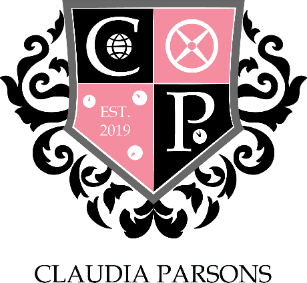 A MEETING OF CLAUDIA PARSONS COMMITTEE HELD AT 18:00 ON 30th November 2020 VIA ONLINE VIDEO CHAT ON ZOOM30th November 2020	CP–09.2021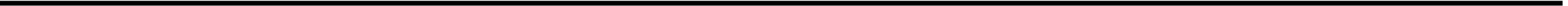 MINUTESChair:	Luke Isham.Present:Vice Chair: Ollie Clemo;Treasurer: Jabe Peake;Social: Lucy Kinsley, Jake Ucar;Male Sport: Ike Dandria, Max Hodges;Female Sport: Holly Salvin, Amy Baber;Media: Jamie Attard, Alec Reed;Stash: Dev Kashyap;Action: Ellie Mythen, Joe Martin;Rag: Tom Youd, Grace Bradshaw;Welfare & Diversity: Simona Petrova, Beth Exley;FREEC: Daniel Maywood;Societies: Lot Burgstra.Guests:	Karl Brennan, Off coming committee.APOLOGIESAbsent with apologies:Jabe Peake.Absent with no apologies:Joe Martin, Grace Bradshaw, Beth Exley.TO CONFIRM MINUTES AND ACTIONS FROM THE PREVIOUS MEETINGCP.08.2021ACTION – Buy 3 prizes for HalloweenACTION – LDE submission still neededACTION – 12 days of Christmas plansACTION – HandoversACTION – Design a graphic for 12 days of Christmas and new committee postITEMS TO REPORT AND NOTEChairCongratulations to the new committee membersDisappointed with 12 days of Christmas planning, has been completed separatelyACTION – Handover, chats, poll for meeting timeACTION – HOTY submissions by Monday 14thVice ChairVice chair nominations to Luke please, any questions please speak to OllieTreasurerInvoices to committee payedSocial SecretariesACTION - Committee handover social this weekend needs to be fully planned (virtual)Sport SecretariesSport will not resume before winter breakLDE Strava submittedMedia RepresentativesACTION – 12 days of Christmas graphicACTION – New committee postStash SecretaryBlankets invoice forwarded to treasurer, awaiting deliveryNot enough interest in sliders to make a viable order, we will need to refund those who paidAction RepresentativesOperation Jingle Bells plans this week, any donations on JustGiving count towards Rag total so there will be a collaborationNeed volunteers for gardening project on Wednesday 2ndRag RepresentativesMovember and British Legion donations are coming in next few daysReps of the month winnersWelfare and Diversity RepresentativesWorld aids day post Tuesday 1stFREEC RepresentativeN/ASocieties RepresentativeACTION – message cook and bake for 12 days of ChristmasITEMS FOR DISCUSSIONN/AANY OTHER BUSINESSThank you to off coming committee and congratulations to new committee members from warden team.Sub warden-Section buddies will be announced to new members.EXPECTED DATE OF NEXT MEETINGMonday 7th December, 6PM.